Lillian Bayley HooverPresence in AbsenceOctober 15, 2021 – December 10, 2021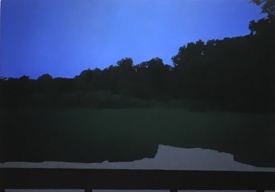 the tender gravity of kindness, 2021
Oil on Dibond panel
24 x 36 inches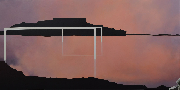 slowly and then all at once, 2021
Oil on Dibond panel
18 x 36 inches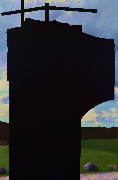 trying to remember something too important to forget, 2021
Oil on Dibond panel
30 x 20 inches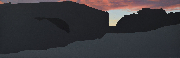 tension between (so many things, but also…), 2019
Oil on Dibond panel
12 x 36 inches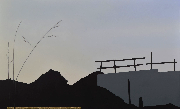 no, the grief has not forgotten my name, but this morning I tied my shoelaces, 2021
Oil and gold leaf on Dibond panel
22 x 36 inches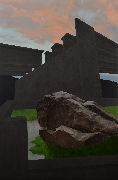 here, witnessing, now, 2021
Oil and pastel pencil on Dibond panel
36 x 24 inches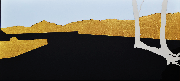 but it completed nothing, 2021
Oil and gold leaf on wood panel
10 x 22 inches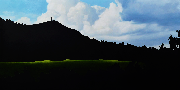 to desire everything and nothing at once, 2021
Oil on Dibond panel
20 x 40 inches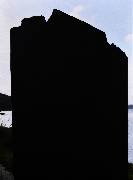 learning how to hold hopelessness and hope together, 2020
Oil on wood panel
12 x 9 inches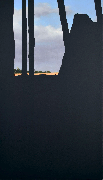 to shrink or expand in the aftermath, 2020
Oil on Dibond panel
24 x 14 inches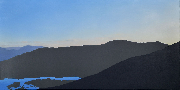 strength in reserve, tension beneath the calm, 2018
Oil on Dibond panel
12 x 24 inches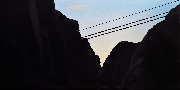 draw alongside the silence of stone, 2020
Oil on wood panel
15 x 30 inches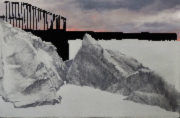 every landscape is an accumulation, 2020
Oil and pastel pencil on Dibond panel
20 x 30 inches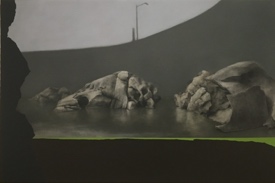 when it stops haunting you, 2021
Oil and graphite on wood panel
20 x 30 inches